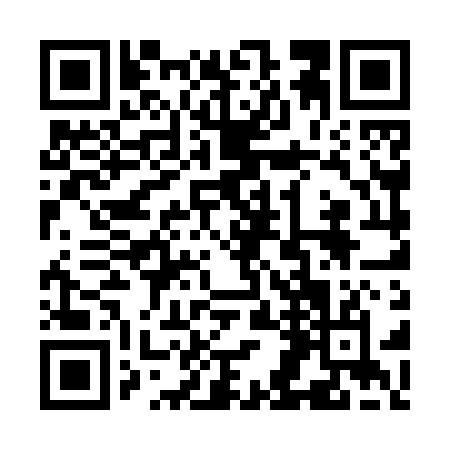 Prayer times for Moro, Papua New GuineaWed 1 May 2024 - Fri 31 May 2024High Latitude Method: NonePrayer Calculation Method: Muslim World LeagueAsar Calculation Method: ShafiPrayer times provided by https://www.salahtimes.comDateDayFajrSunriseDhuhrAsrMaghribIsha1Wed5:166:2812:243:466:217:282Thu5:166:2812:243:466:207:283Fri5:166:2812:243:466:207:284Sat5:166:2812:243:466:207:285Sun5:166:2812:243:466:207:276Mon5:166:2812:243:466:207:277Tue5:166:2812:243:466:197:278Wed5:166:2812:243:466:197:279Thu5:166:2812:243:466:197:2710Fri5:166:2812:243:466:197:2711Sat5:166:2812:243:466:197:2712Sun5:166:2812:243:466:197:2713Mon5:166:2812:233:466:187:2714Tue5:166:2912:233:466:187:2715Wed5:166:2912:243:466:187:2716Thu5:166:2912:243:466:187:2717Fri5:166:2912:243:466:187:2718Sat5:166:2912:243:466:187:2719Sun5:166:2912:243:466:187:2720Mon5:166:2912:243:466:187:2721Tue5:166:3012:243:466:187:2722Wed5:166:3012:243:466:187:2723Thu5:166:3012:243:466:187:2724Fri5:166:3012:243:466:187:2725Sat5:176:3012:243:466:187:2726Sun5:176:3012:243:466:187:2727Mon5:176:3112:243:466:187:2828Tue5:176:3112:243:466:187:2829Wed5:176:3112:253:476:187:2830Thu5:176:3112:253:476:187:2831Fri5:176:3112:253:476:187:28